ДЕПАРТАМЕНТ КУЛЬТУРЫ ТЮМЕНСКОЙ ОБЛАСТИПРИКАЗот 27 марта 2024 г. N 60ОБ ОБЪЯВЛЕНИИ КОНКУРСА НА ПРАВО ПОЛУЧЕНИЯ СОЦИАЛЬНООРИЕНТИРОВАННЫМИ НЕКОММЕРЧЕСКИМИ ОРГАНИЗАЦИЯМИ В 2024 ГОДУСУБСИДИЙ ИЗ ОБЛАСТНОГО БЮДЖЕТА И УТВЕРЖДЕНИИТЕХНИЧЕСКОГО ЗАДАНИЯВ соответствии с Федеральным законом от 12.01.1996 N 7-ФЗ "О некоммерческих организациях", постановлением Правительства Тюменской области от 10.09.2021 N 547-п "Об утверждении порядка предоставления субсидий из областного бюджета социально ориентированным некоммерческим организациям и признании утратившими силу некоторых нормативных правовых актов" (далее - Порядок), приказом Департамента культуры Тюменской области от 31.03.2023 N 64 "Об утверждении плана культурно-массовых мероприятий Департамента культуры Тюменской области на 2024 год", для достижения задачи регионального проекта "Создание условий для реализации творческого потенциала нации ("Творческие люди") национального проекта "Культура", руководствуясь Положением о Департаменте культуры Тюменской области, утвержденным постановлением Правительства Тюменской области от 17.01.2011 N 2-п, приказываю:1. Объявить конкурс на право получения социально ориентированными некоммерческими организациями в 2024 году субсидий из областного бюджета на реализацию программ (проектов) в соответствии с Порядком по приоритетному направлению, указанному в пункте 2 настоящего приказа (далее - Конкурс).2. Утвердить техническое задание на реализацию программ (проектов) по приоритетному направлению "Деятельность в области культуры, искусства и содействия указанной деятельности, а также содействие духовному развитию личности" согласно приложению N 1 к настоящему приказу.3. Главному специалисту отдела развития отрасли управления финансов и развития отрасли Департамента культуры Тюменской области (Носырева О.А.):3.1. Организовать и провести Конкурс в соответствии с Порядком и объявлением о проведении Конкурса согласно приложению N 2 к настоящему приказу.3.2. Обеспечить работу конкурсной комиссии по проведению Конкурса в соответствии с Порядком.3.3. Организовать консультирование по вопросам подготовки заявок на участие в Конкурсе, прием, регистрацию и рассмотрение заявок на участие в Конкурсе, обеспечить сохранность поданных заявок на участие в Конкурсе в соответствии с Порядком.3.4. Организовать распространение информации о проведении конкурса, в том числе через средства массовой информации и информационно-телекоммуникационной сети Интернет.3.5. Разместить объявление о проведении Конкурса на официальном сайте Конкурса в информационно-телекоммуникационной сети "Интернет" https://тюменьгранты.72to.ru/ в соответствии с приложением N 2 к настоящему приказу не позднее чем за 3 рабочих дня до начала срока приема заявок на участие в Конкурсе.4. Директору Государственного автономного учреждения культуры Тюменской области "Информационно-аналитический центр культуры и искусства" (Пареха А.Б.) обеспечить размещение объявления о проведении Конкурса на Официальном портале органов государственной власти Тюменской области https://admtyumen.ru/ в соответствии с приложением N 2 к настоящему приказу не позднее чем за 3 рабочих дня до начала срока приема заявок на участие в Конкурсе.5. Контроль за исполнением настоящего приказа возлагаю на заместителя директора Департамента культуры Тюменской области (Кривоносова А.З.).ДиректорЕ.В.МАЙЕРПриложение N 1к приказу Департамента культурыТюменской областиот 27 марта 2024 г. N 60ТЕХНИЧЕСКОЕ ЗАДАНИЕНА РЕАЛИЗАЦИЮ ПРОГРАММ (ПРОЕКТОВ) ПО ПРИОРИТЕТНОМУНАПРАВЛЕНИЮ: "ДЕЯТЕЛЬНОСТЬ В ОБЛАСТИ КУЛЬТУРЫ, ИСКУССТВАИ СОДЕЙСТВИЯ УКАЗАННОЙ ДЕЯТЕЛЬНОСТИ, А ТАКЖЕ СОДЕЙСТВИЕДУХОВНОМУ РАЗВИТИЮ ЛИЧНОСТИ"Главный распорядитель средств: Департамент культурыТюменской области (далее - Департамент)Источник финансирования: областной бюджет, государственнаяпрограмма Тюменской области "Развитие культуры"Приложение N 2к приказу Департамента культурыТюменской областиот 27 марта 2024 г. N 60ОБЪЯВЛЕНИЕО ПРОВЕДЕНИИ КОНКУРСА НА ПРАВО ПОЛУЧЕНИЯ СОЦИАЛЬНООРИЕНТИРОВАННЫМИ НЕКОММЕРЧЕСКИМИ ОРГАНИЗАЦИЯМИ В 2024 ГОДУСУБСИДИЙ ИЗ ОБЛАСТНОГО БЮДЖЕТА НА РЕАЛИЗАЦИЮ ПРОГРАММ(ПРОЕКТОВ) ПО ПРИОРИТЕТНОМУ НАПРАВЛЕНИЮ "ДЕЯТЕЛЬНОСТЬВ ОБЛАСТИ КУЛЬТУРЫ, ИСКУССТВА И СОДЕЙСТВИЯ УКАЗАННОЙДЕЯТЕЛЬНОСТИ, А ТАКЖЕ СОДЕЙСТВИЕ ДУХОВНОМУ РАЗВИТИЮЛИЧНОСТИ"В соответствии с Порядком предоставления субсидий из областного бюджета социально ориентированным некоммерческим организациям, утвержденным постановлением Правительства Тюменской области от 10.09.2021 N 547-п (далее - Порядок), Департамент культуры Тюменской области объявляет о проведении конкурса на право получения социально ориентированными некоммерческими организациями в 2024 году субсидий из областного бюджета на реализацию программ (проектов) по приоритетному направлению "Деятельность в области культуры, искусства и содействия указанной деятельности, а также содействие духовному развитию личности" в рамках регионального проекта "Творческие люди" национального проекта "Культура" по следующим целям:1. Укрепление российской гражданской идентичности на основе духовно-нравственных и культурных ценностей народов Российской Федерации, включая мероприятия, направленные на популяризацию русского языка и литературы (максимальный размер субсидии 625 000 руб.).2. Укрепление российской гражданской идентичности на основе духовно-нравственных и культурных ценностей народов Российской Федерации, включая мероприятия, направленные на популяризацию и сохранение нематериального этнокультурного достояния Тюменской области (максимальный размер субсидии 625 000 руб.).3. Укрепление российской гражданской идентичности на основе духовно-нравственных и культурных ценностей народов Российской Федерации, включая мероприятия, направленные на популяризацию народных художественных промыслов и ремесел (максимальный размер субсидии 625 000 руб.).4. Укрепление российской гражданской идентичности на основе духовно-нравственных и культурных ценностей народов Российской Федерации, включая мероприятия, направленные на формирование самобытности, нравственных ориентиров жителей Тюменской области, обеспечение связи поколений и духовного единства общества (максимальный размер субсидии 625 000 руб.).5. Реализация всероссийского или международного творческого проекта (программы) в области музыкального, театрального или изобразительного искусства (максимальный размер субсидии 700 000 руб.).Срок проведения конкурса:Дата размещения объявления о конкурсе - 27.03.2024Дата начала подачи заявок участников конкурса - 01.04.2024, дата окончания приема заявок - 02.05.2024Срок проверки заявок участников конкурса, направления заявок и документов участников конкурса, допущенных к участию в конкурсе, в конкурсную комиссию - до 17.05.2024Срок рассмотрения и проведения независимой экспертизы заявок конкурсной комиссией - до 06.06.2024Срок определения победителей, размещения информации о результатах конкурса - до 20.06.2024Заявки подаются через личный кабинет на официальном сайте конкурса https://тюменьгранты.72to.ru/ (далее - сайт конкурса) в форме электронных документов посредством заполнения соответствующих электронных форм, размещенных на сайте конкурса, в сроки, указанные в объявлении о проведении конкурса.Ознакомиться с Порядком, требованиями к участникам конкурса и перечнем документов, предоставляемых участниками конкурса для участия в конкурсе, техническим заданием, составом конкурсной комиссии можно на сайте конкурса в разделах "Документы" и "Конкурсы". Извлечения из Порядка, а также информация, необходимая для указания в объявлении о проведении конкурса в соответствии с требованиями пунктом 2.4 Порядка, прилагаются к настоящему объявлению.Консультирование участников конкурса по вопросам подготовки заявок на участие в конкурсе осуществляет главный специалист отдела развития отрасли управления финансов и развития отрасли Департамента культуры Тюменской области Носырева Ольга Александровна по телефону 8(345)242-74-29.Информация об организаторе конкурса (Главном распорядителе бюджетных средств): Департамент культуры Тюменской области; местонахождение: Тюменская область, г. Тюмень, ул. Водопроводная 35; часы работы: пн - чт: 08.45 - 18.00 час., пт: 09.00 - 17.00, обед: 13.00 - 14.00 час.; почтовый адрес: 625000, Тюменская область, г. Тюмень, ул. Водопроводная, д. 35, адрес электронной почты: dkto@72to.ru; телефон для получения консультаций по вопросам подготовки заявок на участие в конкурсе: 8(345)242-74-29.Приложениек объявлениюИЗВЛЕЧЕНИЯИЗ ПОРЯДКА ПРЕДОСТАВЛЕНИЯ СУБСИДИЙ ИЗ ОБЛАСТНОГО БЮДЖЕТАСОЦИАЛЬНО ОРИЕНТИРОВАННЫМ НЕКОММЕРЧЕСКИМ ОРГАНИЗАЦИЯМ,УТВЕРЖДЕННОГО ПОСТАНОВЛЕНИЕМ ПРАВИТЕЛЬСТВА ТЮМЕНСКОЙ ОБЛАСТИОТ 10.09.2021 N 547-П (ДАЛЕЕ - ПОРЯДОК)Срок проведения конкурса: указываются в конкретном объявлении о проведении конкурса.Дата начала подачи или окончания приема заявок участников конкурса, которая не может быть ранее 30-го календарного дня, следующего за днем размещения объявления о проведении отбора: указываются в конкретном объявлении о проведении конкурса.Наименование, местонахождение, почтовый адрес, адрес электронной почты Главного распорядителя средств, номер телефона для получения консультаций по вопросам подготовки заявок на участие в конкурсе:Департамент культуры Тюменской области; Тюменская область, г. Тюмень, ул. Водопроводная 35; 625000, Тюменская область, г. Тюмень, ул. Водопроводная, д. 35; dkto@72to.ru; телефон для получения консультаций по вопросам подготовки заявок на участие в конкурсе: 8(345)242-74-29.Результат предоставления субсидии, а также характеристика (характеристики) результата в соответствии с Порядком (подпункт "в" пункта 3.6 Порядка для регионального проекта "Творческие люди"):- реализация проектов некоммерческих организаций, направленных на укрепление российской гражданской идентичности на основе духовно-нравственных и культурных ценностей народов Российской Федерации, включая мероприятия, направленные на популяризацию русского языка и литературы, народных художественных промыслов и ремесел; характеристика - количество проектов;- реализация всероссийских и международных творческих проектов некоммерческих организаций в области музыкального, театрального и изобразительного искусства; характеристика - количество проектов.Доменное имя и (или) указатель страницы официального сайта конкурса: https://тюменьгранты.72to.ru/Требования к участникам конкурса и перечню документов, предоставляемых участниками конкурса для участия в конкурсе:2.5. Участник конкурса должен одновременно соответствовать следующим требованиям на дату не ранее чем за 30 календарных дней до дня подачи заявки:2.5.1. У участника конкурса на едином налоговом счете отсутствует или не превышает размер, определенный пунктом 3 статьи 47 Налогового кодекса Российской Федерации, задолженность по уплате налогов, сборов и страховых взносов в бюджеты бюджетной системы Российской Федерации.2.5.2. У участника конкурса отсутствует просроченная задолженность по возврату в областной бюджет иных субсидий, бюджетных инвестиций, а также иная просроченная (неурегулированная) задолженность по денежным обязательствам перед Тюменской областью.2.5.3. Участник конкурса не находится в процессе реорганизации (за исключением реорганизации в форме присоединения к другому участнику конкурса, другому юридическому лицу), ликвидации, в отношении него не введена процедура банкротства, деятельность участника конкурса не приостановлена в порядке, предусмотренном законодательством Российской Федерации.2.5.4. В реестре дисквалифицированных лиц отсутствуют сведения о дисквалифицированных руководителе, членах коллегиального исполнительного органа, лице, исполняющем функции единоличного исполнительного органа, или главном бухгалтере (при наличии) участника конкурса.2.5.5. Получатель субсидии (Участник конкурса) не является иностранным юридическим лицом, в том числе местом регистрации которого является государство или территория, включенные в утвержденный Министерством финансов Российской Федерации перечень государств и территорий, используемых для промежуточного (офшорного) владения активами в Российской Федерации (далее - офшорные компании), а также российским юридическим лицом, в уставном (складочном) капитале которого доля прямого или косвенного (через третьих лиц) участия офшорных компаний в совокупности превышает 25 процентов (если иное не предусмотрено законодательством Российской Федерации). При расчете доли участия офшорных компаний в капитале российских юридических лиц не учитывается прямое и (или) косвенное участие офшорных компаний в капитале публичных акционерных обществ (в том числе со статусом международной компании), акции которых обращаются на организованных торгах в Российской Федерации, а также косвенное участие офшорных компаний в капитале других российских юридических лиц, реализованное через участие в капитале указанных публичных акционерных обществ (данное требование предъявляется к получателю субсидии - юридическому лицу).2.5.6. Участник конкурса не получает средств из областного бюджета на основании иных нормативных правовых актов Тюменской области на цели, установленные в пункте 1.2 Порядка.2.5.7. У участника конкурса отсутствует задолженность по возврату в областной бюджет предоставленных ранее Главным распорядителем бюджетных средств субсидий, грантов в части их нецелевого использования, и непредставления участником конкурса Главному распорядителю бюджетных средств отчетности об осуществлении расходов, источником финансового обеспечения которых является субсидия, грант и о достижении значений результатов предоставления субсидии и характеристик, необходимых для достижения значений результатов предоставления субсидии, гранта и (или) иной отчетности в связи с использованием ранее предоставленной субсидии, гранта указанной в настоящем подпункте, в случае если срок отчетности уже наступил, за исключением участников конкурса, которые обращаются за получением субсидии, гранта впервые.2.5.8. Участник конкурса не находится в перечне организаций и физических лиц, в отношении которых имеются сведения об их причастности к экстремистской деятельности или терроризму.2.5.9. Участник конкурса не находится в составляемых в рамках реализации полномочий, предусмотренных главой VII Устава ООН, Советом Безопасности ООН или органами, специально созданными решениями Совета Безопасности ООН, перечнях организаций и физических лиц, связанных с террористическими организациями и террористами или с распространением оружия массового уничтожения.2.5.10. Участник конкурса не является иностранным агентом в соответствии с Федеральным законом от 14.07.2022 N 255-ФЗ "О контроле за деятельностью лиц, находящихся под иностранным влиянием".Категории получателей субсидии:2.6. Право на получение субсидии в соответствии с Порядком имеет социально ориентированная некоммерческая организация:- созданная в организационно-правовой форме общественной организации (за исключением политической партии), общественного движения, фонда (за исключением личного фонда), частного (общественного) учреждения, автономной некоммерческой организации, ассоциации (союза), религиозной организации, казачьего общества или общины коренных малочисленных народов Российской Федерации;- не имеющая учредителя, являющегося государственным органом, органом местного самоуправления или публично-правовым образованием;- зарегистрированная в Тюменской области и осуществляющая в Тюменской области в соответствии со своими учредительными документами виды деятельности, предусмотренные пунктом 1 статьи 31.1 Федерального закона "О некоммерческих организациях" и (или) частью 2 статьи 3 Закона Тюменской области "О поддержке социально ориентированных некоммерческих организаций в Тюменской области";- реализующая в Тюменской области проекты в соответствии с целью, указанной в пункте 1.2 Порядка.Порядок подачи заявок и требований, предъявляемых к форме и содержанию заявок; порядок отзыва заявок, порядок возврата заявок, определяющий в том числе основания для возврата заявок, порядок внесения изменений в заявки, порядок возврата заявок на доработку; правила рассмотрения и оценки заявок, порядок отклонения заявок, а также информация об основаниях их отклонения; условия и порядок проведения конкурса в соответствии с Порядком:2.7. Заявки подаются через личный кабинет на сайте конкурса в форме электронных документов посредством заполнения соответствующих электронных форм, размещенных на официальном сайте конкурса, в сроки, указанные в объявлении о проведении конкурса.2.8. Заявка содержит следующую информацию:2.8.1. Информацию об участнике конкурса: полное и сокращенное (при наличии) наименование, основной государственный регистрационный номер, идентификационный номер налогоплательщика, место нахождения; основные виды деятельности, контактный телефон, адрес электронной почты (при наличии), веб-сайт (при наличии), группы в социальных сетях (при наличии).2.8.2. Информацию о программе (проекте) в рамках приоритетных направлений, указанных в пункте 1.3 Порядка:- направление программы (проекта), название программы (проекта);- описание программы (проекта);- территория программы (проекта);- срок реализации программы (проекта);- обоснование социальной значимости программы (проекта);- цель (цели) и задачи программы (проекта);- ожидаемые количественные и качественные показатели, необходимые для достижения результата программы (проекта);- бюджет программы (проекта), содержащий в том числе сведения о потребности в осуществлении расходов на его реализацию с финансово-экономическим обоснованием указанной потребности, а также с указанием доли и суммы собственного вклада участника конкурса и (или) ресурсов, привлеченных в реализацию мероприятий, предусмотренных программой (проектом);запрашиваемая сумма субсидии;- календарный план программы (проекта);- информация о руководителе программы (проекта);- информация о команде программы (проекта).2.8.3. Согласие на публикацию (размещение) в информационно-телекоммуникационной сети "Интернет" информации об участнике конкурса, о заявке, иной информации об участнике конкурса, связанной с конкурсом.Формируется автоматически при распечатывании электронной формы заявки для подписания.2.8.4. Заверение о соответствии участника конкурса требованиям, установленным пунктом 2.6 и пунктом 2.5 Порядка, и о достоверности сведений, содержащихся в заявке и прилагаемых к ней документов.Формируется автоматически при распечатывании электронной формы заявки для подписания.2.8.5. Согласие получателя субсидии, лиц, получающих средства на основании договоров, заключенных с получателем субсидии, на осуществление в отношении их проверки Главным распорядителем бюджетных средств соблюдения порядка и условий предоставления субсидии, в том числе в части достижения результатов предоставления субсидии, а также проверки органами государственного финансового контроля порядка и условий предоставления субсидии в соответствии со статьями 268.1 и 269.2 Бюджетного кодекса Российской Федерации, и на включение таких положений в соглашение.Формируется автоматически при распечатывании электронной формы заявки для подписания.2.9. К заявке прилагаются следующие документы:2.9.1. Электронная (отсканированная) копия действующей редакции устава организации на день подачи заявки с отметкой регистрирующего органа (со всеми внесенными изменениями) в виде электронной копии - одного многостраничного файла в формате pdf.2.9.2. Согласие субъекта на обработку персональных данных по форме в соответствии с приложением N 2 к Порядку.Предоставляются Согласия субъектов персональных данных, чьи персональные данные были отражены в информационной системе при подаче заявки: руководителя программы (проекта); представителей команды программы (проекта) - при наличии.2.9.3. При наличии у Участника отбора задолженности размер которой не превышает размер, определенный пунктом 3 статьи 47 Налогового кодекса Российской Федерации, - справку о наличии положительного, отрицательного или нулевого сальдо единого налогового счета налогоплательщика, плательщика сбора, плательщика страховых взносов или налогового агента, выданная территориальным органом Федеральной налоговой службы по состоянию на дату не ранее чем за 30 календарных дней до дня подачи заявки.2.10. Участник конкурса в дополнение к заявке и документам, указанным в пунктах 2.8 и 2.9 Порядка, вправе по собственной инициативе представить следующие документы:2.10.1. Справку территориального органа Федеральной налоговой службы об исполнении налогоплательщиком (плательщиком сбора, плательщиком страховых взносов, налоговым агентом) - участником отбора обязанности по уплате налогов, сборов, страховых взносов, пеней, штрафов, процентов, подлежащих уплате в соответствии с законодательством Российской Федерации о налогах и сборах, по состоянию на дату не ранее чем за 30 календарных дней до дня подачи заявки.2.10.2. Выписку из Единого государственного реестра юридических лиц, выданную не ранее чем за 30 календарных дней до дня подачи заявки.2.10.3. Справку, подтверждающую отсутствие просроченной задолженности по возврату в областной бюджет субсидий, бюджетных инвестиций, предоставленных в том числе в соответствии с иными правовыми актами, а также иной просроченной (неурегулированной) задолженности по денежным обязательствам перед Тюменской областью на дату не ранее чем за 30 календарных дней до дня подачи заявки, подписанную главным бухгалтером (при наличии) и руководителем (иным уполномоченным лицом) организации и скрепленную печатью (при наличии печати у организации в соответствии с учредительными документами). По форме в соответствии с приложением N 1 к Порядку.2.11. Участник конкурса вправе включать иную информацию (в том числе документы) о деятельности заявителя (информацию об основных мероприятиях некоммерческой организации за последний год, материалы, содержащие и (или) подтверждающие информацию о деятельности некоммерческой организации, размещенную в средствах массовой информации (пресса, телевидение, радио, Интернет) за прошедший год, коммерческие предложения на приобретение товаров, выполнение работ (оказание услуг) либо ссылки на них для обоснования планируемых расходов на реализацию программы (проекта).2.12. Заявка, распечатанная через личный кабинет на официальном сайте конкурса, подписывается руководителем участника конкурса (иным уполномоченным лицом), скрепляется печатью (при наличии у организации печати в соответствии с учредительными документами) и представляется на официальный сайт конкурса в электронной форме в виде одного файла.2.13. Некоммерческая организация несет ответственность за правильность оформления, достоверность, полноту и актуальность представленной участником конкурса информации на получение субсидии, в соответствии с действующим законодательством Российской Федерации.2.15. Днем и временем подачи заявки является запись даты, времени и присвоения заявке статуса "подана" в личном кабинете участника конкурса.2.16. Рассмотрение и оценка заявок осуществляется в следующем порядке: Главный распорядитель бюджетных средств в срок не более 5 рабочих дней со дня присвоения заявке статуса "подана" осуществляет валидацию заявки на предмет соответствия требованиям, установленным пунктом 2.6 Порядка, наличия указанных в пункте 2.9 Порядка документов, соответствия заявки требованиям пункта 2.12 Порядка.2.17. По итогам валидации заявке может быть присвоен статус "возвращена на доработку", в случае если срок приема заявок, указанный в объявлении о проведении конкурса, еще не завершен, или "зарегистрирована".2.18. Основаниями для присвоения заявке статуса "возвращена на доработку" являются:2.18.1. Невключение в состав заявки документов, указанных в пункте 2.9 Порядка.2.18.2. Несоответствие заявки пункту 2.12 в том числе: отсутствие в заявке подписи руководителя, отсутствие печати организации (при наличии у организации печати в соответствии с учредительными документами), заявка подписана не уполномоченным лицом.2.18.3. Несоответствие заявки техническому заданию, которое устанавливает параметры программы (проекта) в соответствии с абзацем третьим пункта 2.1 Порядка.2.19. При наличии оснований для отправления заявки на доработку Главный распорядитель бюджетных средств в срок, установленный пунктом 2.16 Порядка, направляет на официальном сайте конкурса заявку на доработку, изменяя статус заявки с "подана" на "возвращена на доработку".2.20. Участник конкурса, заявка которого получила статус "возвращена на доработку", вправе повторно направить заявку после устранения замечаний по итогам валидации в пределах срока, указанного в объявлении о проведении конкурса.Днем и временем повторной подачи заявки является запись даты, времени присвоения заявке статуса "подано" в личном кабинете участника конкурса.2.21. Заявкам, которые соответствуют требованиям пункта 2.6, пункта 2.9, пункта 2.12 Порядка, по итогам валидации присваивается статус "зарегистрирована".Днем и временем регистрации заявки является запись даты, времени и присвоения заявке статуса "зарегистрирована" на официальном сайте конкурса.2.22. Одна социально ориентированная некоммерческая организация может подать только одну заявку. В случае если в соответствии с техническим заданием конкурс проводится одновременно по нескольким целям программ (проектов), одна социально ориентированная некоммерческая организация может подать заявки по нескольким целям программ (проектов), при этом по одной цели программы (проекта) подается только одна заявка.Участник конкурса вправе отказаться от участия в конкурсе до окончания срока приема заявок, указанного в объявлении о проведении конкурса, после подачи и присвоения заявке статуса "подана" путем выбора статуса "Отозвать заявку" в личном кабинете участника конкурса с указанием комментария отзыва заявки на официальном сайте конкурса исполнителю региональной программы конкурса.Возврат заявки выполняется автоматически на официальном сайте конкурса путем изменения статуса заявки на "Отозвана заявителем".Порядок внесения изменений в заявки участников отбора допускается только путем представления для включения в ее состав дополнительной информации (в том числе документов) в статусе "возвращена на доработку".2.23. Главный распорядитель бюджетных средств в течение 10 рабочих дней со дня присвоения заявке статуса "зарегистрирована":- осуществляет проверку на предмет соответствия участника конкурса требованиям, установленным пунктами 2.5 и 2.6 Порядка;- осуществляет проверку заявки и приложенных к ней документов на предмет их соответствия требованиям, установленным в объявлении о проведении конкурса, а также на соответствие заявки техническому заданию;- осуществляет проверку достоверности представленной участником конкурса информации путем проверки наличия в ней противоречивых сведений и (или) направления официальных запросов в соответствующие организации, в распоряжении которых находится такая информация, и (или) сверки с открытыми данными, представленными на официальных сайтах данных организаций в информационно-телекоммуникационной сети "Интернет";- осуществляет проверку подачи участником конкурса заявки по дате и (или) времени, определенного для подачи заявок;- осуществляет проверку на непредставление (представление не в полном объеме), обязательных для предоставления документов, указанных в объявлении о конкурсе.2.24. Основаниями для отклонения заявки являются:2.24.1. Несоответствие участника конкурса требованиям, установленным пунктом 2.6 и пунктом 2.5 Порядка.2.24.2. Несоответствие представленных участником конкурса заявок и (или) документов требованиям, установленным в объявлении о проведении конкурса, предусмотренных Порядком.2.24.3. Недостоверность информации, содержащейся в документах, представленных участником конкурса в целях подтверждения соответствия установленным Порядком требованиям.2.24.4. Подача участником конкурса заявки после даты и (или) времени, определенных для подачи заявок.2.24.5. Непредставление (представление не в полном объеме) обязательных для предоставления документов, указанных в объявлении о конкурсе, предусмотренных пунктом 2.9 Порядка.2.24.6. Несоответствие представленной заявки техническому заданию.2.25. При наличии оснований для отклонения заявки, указанных в пункте 2.24 Порядка, Главный распорядитель бюджетных средств после окончания даты (или) времени, указанного в объявлении о проведении конкурса приема заявок, в срок 10 рабочих дней принимает решение об отклонении заявки и в течение двух рабочих дней со дня принятия решения размещает соответствующую информацию на официальном сайте конкурса с указанием полного наименования организации - участника конкурса, ее основного государственного регистрационного номера и (или) идентификационного номера налогоплательщика, названия проекта (программы).В случае отсутствия оснований для отклонения заявки Главный распорядитель бюджетных средств после окончания даты (или) времени, указанного в объявлении о проведении конкурса приема заявок, в срок 10 рабочих дней размещает соответствующую информацию на официальном сайте конкурса с указанием полного наименования организации - участника конкурса, ее основного государственного регистрационного номера и (или) идентификационного номера налогоплательщика, названия проекта (программы).Допущенным заявкам присваивается статус "экспертиза".Порядок оценки заявок, включающий критерии оценки, показатели критериев оценки, и их весовое значение в общей оценке, необходимую для представления участником конкурса информацию по каждому критерию оценки, показателя критерия оценки, сведений, документов и материалов, подтверждающих такую информацию, сроков оценки заявок, а также информацию об участии комиссии и экспертов (экспертных организаций) в оценке заявок:Критерии и показатели критериев оценки определены методикой оценки заявок на участие в конкурсе на предоставление субсидий из областного бюджета социально ориентированным некоммерческим организациям и утверждены приложением N 3 к Порядку: актуальность и социальная значимость программы (проекта); логическая связность и реализуемость программы (проекта), соответствие мероприятий программы (проекта) его целям, задачам и ожидаемым результатам; инновационность, уникальность программы (проекта); соотношение планируемых расходов на реализацию мероприятий программы (проекта) и его ожидаемых результатов, адекватность, измеримость и достижимость таких результатов; реалистичность сметы программы (проекта) и обоснованность планируемых расходов на реализацию программы (проекта); масштабность реализации программы (проекта); собственный вклад участника конкурса и дополнительные ресурсы, привлекаемые на реализацию программы (проекта), перспективы его дальнейшего развития; опыт участника конкурса по успешной реализации программ (проектов), по соответствующему направлению деятельности; соответствие опыта и компетенций команды программы (проекта) планируемой деятельности; информационная открытость участника конкурса.2.26. Для проведения оценки заявок, допущенных к участию в конкурсе, Главным распорядителем бюджетных средств формируется конкурсная комиссия.Составы конкурсных комиссий формируются из представителей органов исполнительной власти Тюменской области, Общественной палаты Тюменской области, общественных советов, созданных при Главных распорядителях бюджетных средств, средств массовой информации, представителей научных, образовательных и других организаций, привлекаемых в качестве независимых экспертов по видам деятельности, предусмотренным пунктом 1 статьи 31.1 Федерального закона "О некоммерческих организациях" и (или) Законом Тюменской области "О поддержке социально ориентированных некоммерческих организаций в Тюменской области". Конкурсная комиссия формируются таким образом, чтобы была исключена возможность возникновения конфликтов интересов, которые могли бы повлиять на принимаемые конкурсной комиссией решения. Число членов конкурсной комиссии должно быть нечетным и составлять не менее 9 человек. Состав конкурсной комиссии и положение о конкурсной комиссии утверждаются приказом Главного распорядителя бюджетных средств до проведения экспертизы программ (проектов) и размещаются на официальном сайте конкурса после объявления информации о конкурсе. Оценка программ (проектов), представленных на конкурс, осуществляется в электронной форме на сайте конкурса. Для проведения оценки всем членам конкурсной комиссии необходимо зарегистрироваться на официальном сайте конкурса. Изменения в состав конкурсной комиссии вносятся Главным распорядителем бюджетных средств.2.27. В течение 10 рабочих дней со дня окончания срока приема заявок Главный распорядитель бюджетных средств направляет заявки и документы участников конкурса, допущенных к участию в конкурсе, в конкурсную комиссию для проведения независимой экспертизы заявок.2.28. Заявки рассматриваются членами конкурсной комиссии в течение 15 рабочих дней со дня их поступления в конкурсную комиссию.Оценка заявок, допущенных к участию в конкурсе, осуществляется в соответствии с Методикой оценки заявок на участие в конкурсе на предоставление субсидий из областного бюджета, утвержденной приложением N 3 к Порядку (далее - Методика).Итоговый балл заявки определяется как сумма средних баллов, присвоенных оценившими заявку членами конкурсной комиссии по каждому критерию, умноженных на соответствующий коэффициент значимости критерия (с округлением полученных чисел до сотых).Методикой установлен повышающий коэффициент для расчета итогового балла заявки. Повышающий коэффициент, установленный Методикой, применяется для некоммерческих организаций, имеющих статус исполнителя общественно полезных услуг.Повышающий коэффициент применяется только в отношении тех программ (проектов) организации, которые соответствуют услуге, на основании которой организации присвоен статус "Исполнитель общественно полезных услуг".Объем распределяемых субсидий в рамках конкурса, порядок расчета размера субсидии, установленный настоящим Порядком, правила распределения субсидий по результатам конкурса, которые могут включать максимальный, минимальный размер субсидии, предоставляемый победителю (победителям) конкурса, а также предельное количество победителей конкурса:3.3. Размер субсидии определяется исходя из максимального размера субсидии, установленного в техническом задании, по формуле:РПС = Робщ. - Рсоф, где:РПС - размер предоставляемой субсидии;Робщ. - общий планируемый бюджет проекта (программы);Рсоф - размер затрат на реализацию проекта (программы), покрываемых собственными средствами участника конкурса или партнерами проекта (программы).Максимальный размер субсидии, приоритетное направление конкурса, параметры технического задания по видам деятельности, предусмотренным пунктом 1 статьи 31.1 Федерального закона "О некоммерческих организациях" и (или) частью 2 статьи 3 Закона Тюменской области "О поддержке социально ориентированных некоммерческих организаций в Тюменской области" и (или) приоритетным направлениям, установленным в пункте 1.3 Порядка.2.1. Конкурс проводится на основании технических заданий, утвержденных приказом Главного распорядителя бюджетных средств, исходя из наилучших условий достижения результата и соответствия участника конкурса требованиям и (или) критериям конкурса, на основании заявок, направленных участниками для участия в конкурсе. Техническое задание устанавливает следующие параметры программы (проекта): приоритетное направление, цель программы (проекта), значения результатов реализации программных мероприятий, максимальный размер субсидии на финансовое обеспечение цели программы (проекта), сроки реализации программы (проекта), требования к реализации программы (проекта).Срок, в течение которого победитель (победители) конкурса должны подписать соглашение о предоставлении субсидии; условия признания победителя (победителей) конкурса уклонившимся (уклонившимися) от заключения соглашения о предоставлении субсидии:3.5. Субсидии предоставляются на основании соглашения о предоставлении субсидии, заключаемого между Главным распорядителем бюджетных средств и получателем субсидии (далее - соглашение), в соответствии с типовой формой, установленной Департаментом финансов Тюменской области.Соглашение заключается в течение 20 рабочих дней со дня принятия решения о предоставлении субсидии, конкретно для данного конкурса - не позднее 17.07.2024.В случае незаключения победителем конкурса соглашения в течение срока, указанного в абзаце третьем настоящего пункта, данный участник конкурса признается уклонившимся от заключения соглашения. Субсидия уклонившемуся от заключения соглашения победителю конкурса не предоставляется. Решение о признании участника конкурса уклонившимся от заключения соглашения оформляется приказом Главного распорядителя бюджетных средств в течение 3 рабочих дней после истечения срока, указанного в абзаце третьем настоящего пункта.Срок размещения протокола подведения итогов конкурса (документа об итогах проведения конкурса) на официальном сайте конкурса, с размещением указателя страницы сайта на едином портале, а также на официальном портале, который не может быть позднее 14-го календарного дня, следующего за днем определения победителя (-ей) конкурса:2.29. По результатам независимой экспертизы заявок в срок, установленный абзацем первым пункта 2.28 Порядка, Главный распорядитель бюджетных средств в течение 10 рабочих дней со дня получения оценочных листов от членов конкурсной комиссии:2.29.5. Размещает на официальном сайте конкурса, а также на официальном портале информацию о результатах проведения конкурса, в том числе протокол подведения итогов конкурса, которым оформлено решение, связанное с проведением конкурса, и который содержит сведения об участниках заседания, результатах голосования (в том числе о лицах, голосовавших против принятия решения и потребовавших внести запись об этом в протокол), об особом мнении участников заседания, которое они потребовали внести в протокол, о наличии у участников заседания конфликта интересов в отношении рассматриваемых вопросов.Порядок предоставления разъяснений положений объявления о проведении конкурса, даты начала и окончания срока предоставления такого разъяснения, а также консультации по вопросам подготовки заявок на участие в конкурсе в период начала подачи и окончания приема заявок проводит главный специалист отдела развития отрасли управления финансов и развития отрасли Департамента культуры Тюменской области Носырева Ольга Александровна по телефону: 8(345)242-74-29.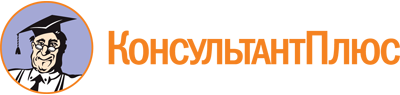 Приказ Департамента культуры Тюменской области от 27.03.2024 N 60
"Об объявлении конкурса на право получения социально ориентированными некоммерческими организациями в 2024 году субсидий из областного бюджета и утверждении технического задания"Документ предоставлен КонсультантПлюс

www.consultant.ru

Дата сохранения: 11.06.2024
 NЦель программы (проекта)Значение результатов реализации программных мероприятий(результата предоставления субсидии и характеристик результата)Максимальный размер субсидии на финансовое обеспечение цели программы (проекта)(в тыс. руб.)Сроки реализации программы (проекта)Требования к реализации программы (проекта)1.Укрепление российской гражданской идентичности на основе духовно-нравственных и культурных ценностей народов Российской Федерации, включая мероприятия, направленные на популяризацию русского языка и литературы1. Реализация некоммерческой организацией не менее 1 творческого проекта, направленного на укрепление российской гражданской идентичности на основе духовно-нравственных и культурных ценностей народов Российской Федерации, включая мероприятия, направленные на популяризацию русского языка и литературы, в рамках регионального проекта "Творческие люди" национального проекта "Культура".2. Организация и проведение в рамках проекта не менее 1 регионального конкурса "Книга года - 2024".3. Обеспечение не менее 100 участников регионального конкурса "Книга года - 2024".625,00Июль 2024 года -29 ноября 2024 года1. Обеспечение реализации мероприятий программы (проекта) на территории юга Тюменской области.2. Обеспечение программы (проекта) опытными и компетентными специалистами, необходимыми для реализации программных мероприятий; привлечение к реализации программы (проекта) не менее 10 волонтеров (добровольцев) культуры.3. Обеспечение программы (проекта) зрительской аудиторией (онлайн и офлайн) с охватом не менее 1000 человек.4. Расходы на реализацию программы (проекта) должны быть обоснованы и непосредственно связаны с мероприятиями программы (проекта).5. Мероприятия программы (проекта) должны обеспечивать достижение результатов предоставления субсидии в установленные сроки реализации программы (проекта).6. В случае проведения мероприятий программы (проекта) на открытых площадках данные площадки должны соответствовать требованиям безопасности; о проведении мероприятий на данных площадках должны быть своевременно и в установленном порядке уведомлены соответствующие органы местного самоуправления и правоохранительные органы; площадки должны быть оснащены необходимым свето- и звукотехническим оборудованием, художественно-декорационным оформлением, посадочными местами для участников, зрителей (при необходимости).7. В случае проведения мероприятий программы (проекта) в помещениях данные помещения должны быть оснащены необходимым свето- и звукотехническим оборудованием, художественно-декорационным оформлением, посадочными местами для участников, зрителей (при необходимости).8. При реализации мероприятий программы (проекта) необходимо учитывать основные темы 2024 года "Год Семьи", "80-летие Тюменской области".9. Обеспечение программы (проекта) фото- и видеосъемкой.10. Обеспечение предоставления в Департамент культуры Тюменской области не менее 3 пресс(пост)-релизов о программе (проекте) с фотоматериалами для размещения на информационных ресурсах.11. Обеспечение информационного сопровождения программы (проекта): не менее 3 публикаций о программе (проекте) в зарегистрированных СМИ и не менее 10 на иных информационных ресурсах, в том числе социальных сетях, с обязательным указанием в СМИ, интернет-ресурсах, полиграфической/печатной продукции, что программа (проект) реализована при поддержке Департамента культуры Тюменской области с использованием средств областного бюджета в рамках регионального проекта "Творческие люди" национального проекта "Культура".2.Укрепление российской гражданской идентичности на основе духовно-нравственных и культурных ценностей народов Российской Федерации, включая мероприятия, направленные на популяризацию и сохранение нематериального этнокультурного достояния Тюменской области1. Реализация некоммерческой организацией не менее 1 творческого проекта, направленного на укрепление российской гражданской идентичности на основе духовно-нравственных и культурных ценностей народов Российской Федерации, включая мероприятия, направленные на популяризацию и сохранение нематериального этнокультурного достояния Тюменской области, в рамках регионального проекта "Творческие люди" национального проекта "Культура".2. Организация и проведение в рамках проекта не менее 2 культурно-досуговых и (или) информационно-просветительских мероприятий для работников учреждений культуры и руководителей творческих коллективов, направленных на популяризацию и сохранение нематериального этнокультурного достояния Тюменской области.3. Обеспечение участия в проекте не менее 4 муниципальных творческих коллективов, использующих в своей деятельности локальный и (или) региональный фольклорный материал.625,00Июль 2024 года -29 ноября 2024 года1. Обеспечение реализации мероприятий программы (проекта) на территории юга Тюменской области.2. Обеспечение программы (проекта) опытными и компетентными специалистами, необходимыми для реализации программных мероприятий; привлечение к реализации программы (проекта) не менее 10 волонтеров (добровольцев) культуры.3. Обеспечение программы (проекта) зрительской аудиторией (онлайн и офлайн) с охватом не менее 1000 человек.4. Расходы на реализацию программы (проекта) должны быть обоснованы и непосредственно связаны с мероприятиями программы (проекта).5. Мероприятия программы (проекта) должны обеспечивать достижение результатов предоставления субсидии в установленные сроки реализации программы (проекта).6. В случае проведения мероприятий программы (проекта) на открытых площадках данные площадки должны соответствовать требованиям безопасности; о проведении мероприятий на данных площадках должны быть своевременно и в установленном порядке уведомлены соответствующие органы местного самоуправления и правоохранительные органы; площадки должны быть оснащены необходимым свето- и звукотехническим оборудованием, художественно-декорационным оформлением, посадочными местами для участников, зрителей (при необходимости).7. В случае проведения мероприятий программы (проекта) в помещениях данные помещения должны быть оснащены необходимым свето- и звукотехническим оборудованием, художественно-декорационным оформлением, посадочными местами для участников, зрителей (при необходимости).8. При реализации мероприятий программы (проекта) необходимо учитывать основные темы 2024 года "Год Семьи", "80-летие Тюменской области".9. Обеспечение программы (проекта) фото- и видеосъемкой.10. Обеспечение предоставления в Департамент культуры Тюменской области не менее 3 пресс(пост)-релизов о программе (проекте) с фотоматериалами для размещения на информационных ресурсах.11. Обеспечение информационного сопровождения программы (проекта): не менее 3 публикаций о программе (проекте) в зарегистрированных СМИ и не менее 10 на иных информационных ресурсах, в том числе социальных сетях, с обязательным указанием в СМИ, интернет-ресурсах, полиграфической/печатной продукции, что программа (проект) реализована при поддержке Департамента культуры Тюменской области с использованием средств областного бюджета в рамках регионального проекта "Творческие люди" национального проекта "Культура".3.Укрепление российской гражданской идентичности на основе духовно-нравственных и культурных ценностей народов Российской Федерации, включая мероприятия, направленные на популяризацию народных художественных промыслов и ремесел1. Реализация некоммерческой организацией не менее 1 творческого проекта, направленного на укрепление российской гражданской идентичности на основе духовно-нравственных и культурных ценностей народов Российской Федерации, включая мероприятия, направленные на популяризацию народных художественных промыслов и ремесел Тюменской области, в рамках регионального проекта "Творческие люди" национального проекта "Культура".2. Организация и проведение в рамках проекта не менее 2 культурно-досуговых и (или) информационно-просветительских мероприятий, направленных на популяризацию народных художественных промыслов и ремесел Тюменской области.3. Создание в рамках проекта не менее 5 комплектов дидактического обучающего материала для детей с образцами изделий народных художественных промыслов и ремесел Тюменской области.625,00Июль 2024 года -29 ноября 2024 года1. Обеспечение реализации мероприятий программы (проекта) на территории юга Тюменской области.2. Обеспечение программы (проекта) опытными и компетентными специалистами, необходимыми для реализации программных мероприятий; привлечение к реализации программы (проекта) не менее 10 волонтеров (добровольцев) культуры.3. Обеспечение программы (проекта) зрительской аудиторией (онлайн и офлайн) с охватом не менее 1000 человек.4. Расходы на реализацию программы (проекта) должны быть обоснованы и непосредственно связаны с мероприятиями программы (проекта).5. Мероприятия программы (проекта) должны обеспечивать достижение результатов предоставления субсидии в установленные сроки реализации программы (проекта).6. В случае проведения мероприятий программы (проекта) на открытых площадках данные площадки должны соответствовать требованиям безопасности; о проведении мероприятий на данных площадках должны быть своевременно и в установленном порядке уведомлены соответствующие органы местного самоуправления и правоохранительные органы; площадки должны быть оснащены необходимым свето- и звукотехническим оборудованием, художественно-декорационным оформлением, посадочными местами для участников, зрителей (при необходимости).7. В случае проведения мероприятий программы (проекта) в помещениях данные помещения должны быть оснащены необходимым свето- и звукотехническим оборудованием, художественно-декорационным оформлением, посадочными местами для участников, зрителей (при необходимости).8. При реализации мероприятий программы (проекта) необходимо учитывать основные темы 2024 года "Год Семьи", "80-летие Тюменской области".9. Обеспечение программы (проекта) фото- и видеосъемкой.10. Обеспечение предоставления в Департамент культуры Тюменской области не менее 3 пресс(пост)-релизов о программе (проекте) с фотоматериалами для размещения на информационных ресурсах.11. Обеспечение информационного сопровождения программы (проекта): не менее 3 публикаций о программе (проекте) в зарегистрированных СМИ и не менее 10 на иных информационных ресурсах, в том числе социальных сетях, с обязательным указанием в СМИ, интернет-ресурсах, полиграфической/печатной продукции, что программа (проект) реализована при поддержке Департамента культуры Тюменской области с использованием средств областного бюджета в рамках регионального проекта "Творческие люди" национального проекта "Культура".4.Укрепление российской гражданской идентичности на основе духовно-нравственных и культурных ценностей народов Российской Федерации, включая мероприятия, направленные на формирование самобытности, нравственных ориентиров жителей Тюменской области, обеспечение связи поколений и духовного единства общества1. Реализация некоммерческой организацией не менее 1 творческого проекта, направленного на укрепление российской гражданской идентичности на основе духовно-нравственных и культурных ценностей народов Российской Федерации, включая мероприятия, направленные на формирование самобытности, нравственных ориентиров жителей Тюменской области, обеспечение связи поколений и духовного единства общества, в рамках регионального проекта "Творческие люди" национального проекта "Культура".2. Организация и проведение в рамках проекта 1 регионального или всероссийского конкурса или фестиваля, направленного на формирование самобытности, нравственных ориентиров жителей Тюменской области, обеспечение связи поколений и духовного единства общества.3. Обеспечение участия в проекте не менее 50 представителей организаций сферы культуры и искусства, осуществляющих деятельность по одному их направлений "культурное наследие и традиции", "сохранение исторической памяти", "патриотическое воспитание".625,00Июль 2024 года -29 ноября 2024 года1. Обеспечение реализации мероприятий программы (проекта) на территории юга Тюменской области.2. Обеспечение программы (проекта) опытными и компетентными специалистами, необходимыми для реализации программных мероприятий; привлечение к реализации программы (проекта) не менее 10 волонтеров (добровольцев) культуры.3. Обеспечение программы (проекта) зрительской аудиторией (онлайн и офлайн) с охватом не менее 1000 человек.4. Расходы на реализацию программы (проекта) должны быть обоснованы и непосредственно связаны с мероприятиями программы (проекта).5. Мероприятия программы (проекта) должны обеспечивать достижение результатов предоставления субсидии в установленные сроки реализации программы (проекта).6. В случае проведения мероприятий программы (проекта) на открытых площадках данные площадки должны соответствовать требованиям безопасности; о проведении мероприятий на данных площадках должны быть своевременно и в установленном порядке уведомлены соответствующие органы местного самоуправления и правоохранительные органы; площадки должны быть оснащены необходимым свето- и звукотехническим оборудованием, художественно-декорационным оформлением, посадочными местами для участников, зрителей (при необходимости).7. В случае проведения мероприятий программы (проекта) в помещениях данные помещения должны быть оснащены необходимым свето- и звукотехническим оборудованием, художественно-декорационным оформлением, посадочными местами для участников, зрителей (при необходимости).8. При реализации мероприятий программы (проекта) необходимо учитывать основные темы 2024 года "Год Семьи", "80-летие Тюменской области".9. Обеспечение программы (проекта) фото- и видеосъемкой.10. Обеспечение предоставления в Департамент культуры Тюменской области не менее 3 пресс(пост)-релизов о программе (проекте) с фотоматериалами для размещения на информационных ресурсах.11. Обеспечение информационного сопровождения программы (проекта): не менее 3 публикаций о программе (проекте) в зарегистрированных СМИ и не менее 10 на иных информационных ресурсах, в том числе социальных сетях, с обязательным указанием в СМИ, интернет-ресурсах, полиграфической/печатной продукции, что программа (проект) реализована при поддержке Департамента культуры Тюменской области с использованием средств областного бюджета в рамках регионального проекта "Творческие люди" национального проекта "Культура".5.Реализация всероссийского или международного творческого проекта (программы) в области музыкального, театрального или изобразительного искусства1. Реализация некоммерческой организацией не менее 1 всероссийского или международного творческого проекта в области музыкального, театрального или изобразительного искусства в рамках регионального проекта "Творческие люди" национального проекта "Культура".2. Организация и проведение в рамках проекта не менее 1 всероссийского или международного конкурса или фестиваля, направленного на выявление и поддержку молодых артистов или творческих коллективов, или художников (далее - конкурс).3. Обеспечение участия в конкурсе не менее 10 артистов или творческих коллективов, или художников из разных городов или регионов России и (или) дружественных для России стран.700,00Июль 2024 года -29 ноября 2024 года1. Обеспечение реализации мероприятий программы (проекта) на территории юга Тюменской области.2. Обеспечение программы (проекта) опытными и компетентными специалистами, необходимыми для реализации программных мероприятий; привлечение к реализации программы (проекта) не менее 10 волонтеров (добровольцев) культуры.3. Обеспечение программы (проекта) зрительской аудиторией (онлайн и офлайн) с охватом не менее 1000 человек.4. Расходы на реализацию программы (проекта) должны быть обоснованы и непосредственно связаны с мероприятиями программы (проекта).5. Мероприятия программы (проекта) должны обеспечивать достижение результатов предоставления субсидии в установленные сроки реализации программы (проекта).6. В случае проведения мероприятий программы (проекта) на открытых площадках данные площадки должны соответствовать требованиям безопасности; о проведении мероприятий на данных площадках должны быть своевременно и в установленном порядке уведомлены соответствующие органы местного самоуправления и правоохранительные органы; площадки должны быть оснащены необходимым свето- и звукотехническим оборудованием, художественно-декорационным оформлением, посадочными местами для участников, зрителей (при необходимости).7. В случае проведения мероприятий программы (проекта) в помещениях данные помещения должны быть оснащены необходимым свето- и звукотехническим оборудованием, художественно-декорационным оформлением, посадочными местами для участников, зрителей (при необходимости).8. При реализации мероприятий программы (проекта) необходимо учитывать основные темы 2024 года "Год Семьи", "80-летие Тюменской области".9. Обеспечение программы (проекта) фото- и видеосъемкой.10. Обеспечение предоставления в Департамент культуры Тюменской области не менее 3 пресс(пост)-релизов о программе (проекте) с фотоматериалами для размещения на информационных ресурсах.11. Обеспечение информационного сопровождения программы (проекта): не менее 3 публикаций о программе (проекте) в зарегистрированных СМИ и не менее 10 на иных информационных ресурсах, в том числе социальных сетях, с обязательным указанием в СМИ, интернет-ресурсах, полиграфической/печатной продукции, что программа (проект) реализована при поддержке Департамента культуры Тюменской области с использованием средств областного бюджета в рамках регионального проекта "Творческие люди" национального проекта "Культура".5 целей (проектов)5 целей (проектов)5 целей (проектов)3 200,00 тыс. руб.3 200,00 тыс. руб.3 200,00 тыс. руб.